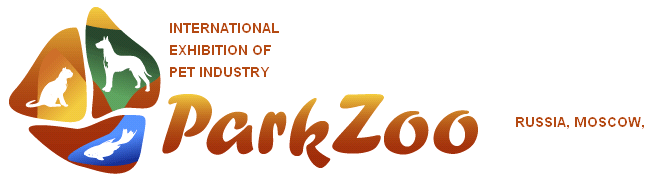 Application form/Appendix No. 4to the Contract  for participation in the exhibition «ParkZoo 2024 No.______ from "____ " _________202__ .   APPLICATION FOR ELECTRICAL CONNECTION AND SUSPENDED STRUCTURES FOR UNEQUIPPED STANDSExhibitor_____________________________________ Responsible person ____________________________________________Phone number _____________________________________________E-mail ____________________________________________________The application will be accepted no later than August 1, 2024.If the application deadline is not met, a 50-100% surcharge will be applied to the cost of services.*The price includes suspension and removal of suspension structures. The work is carried out during the installation and dismantling of the Event.Suspension is not performed during the opening hours of the Event.When performing works in the period from 20:00 to 08:00 hours, their cost increases by 100%.When performing work in the registration halls of pavilions, the cost of work increases by 100%.When lifting the structure with transfer through the built stand, the cost of work increases by 100% for each suspension point.     The specified coefficients are not added or multiplied.** The tariff for connection to the power supply source includes the supply of electricity. The electrical equipment of the Event Participants is connected to the power supply source using a five-wireelectrical cable corresponding to the load section. For self-building stands, an electric cable is provided by the Stand Builder (Participant of the event). The length of the cable provided by the Developer of the stand (Participant of the Event) must be at least 30.0 p. m.*** The tariff includes the cost of water supply and drainage. Connections up to 10.0 p. m (inclusive) are made by hoses provided at no extra charge. If the connection length exceeds 10.0 p. m, then a hose of the required length is provided to the Participant for rent.General Director:     	_______________________		_______________________		                                                          signature					Name                                                                                                                                                                 		«       »____________20_____ * All services rendered are not subject to VAT.No.The NamePricePricePricePriceQuantityPriceNo.The Namefor 1 pcs,For 1pcsFor 1pcsFor 1pcsQuantityPriceNo.The NameRUB.DollarsEuroCNYQuantityPriceNo.The Name(incl. VAT)(incl VAT)(incl. VAT)(incl. VAT)QuantityPriceWORKS AND SERVICES ON SUSPENSION OF STRUCTURES TO CEILING BEAMS OF EXHIBITION HALLS*1Organization of one suspension point and lifting of cargo up to 10 kg inclusive.23 50039236223502Organization of one suspension point and lifting of cargofrom 10 to 50 kg inclusive.33 90056552233903Organization of one suspension point and lifting of cargofrom 50 to 100 kg inclusive43 50072567043504Suspension of the lifting mechanism (winch) of the Customer without the cost of its lease and operation, for 1 mechanism.23 50039236223505A drawbar for the exact orientation of the suspendedstructure, for 1 point.16 60027725616606Safety rope for parts of the stand structure that have support on the floor, for 1 point.23 50039236223507Laying of an electric cable along the ceiling structures of the pavilion from the power source to the consumer, for 1.0 m of cable along the ceiling structure.1 40024221408Rent a winch with lifting to a given height(for the entire Period of the Event)13 1002192021310POWER SUPPLY CONNECTION SERVICES**9Connection to the power supply source up to 5 kW, for 1 connection27 600460425276010Connection to the power supply source up to 10 kW, for 1 connection34 500575531345011Connection to the power supply source up to 20 kW, for 1 connection55 100919848551012Connection to the power supply source up to 40 kW, for 1 connection82 80013801274828013Connection to a power supply source up to 60 kW, for 1 connection96 500160914859650PLUMBING SERVICES***14Connection to the cold water supply network of the Participant's technological equipment unit at the floor level without connecting consumers, for 1 connection41 400690637414015Connection to the hot water supply network of the Participant's technological equipment unit at the floor level without connecting consumers, for 1 connection20 8003473202080